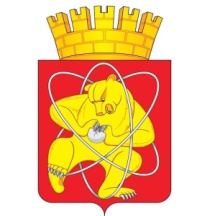 Городской округ «Закрытое административно – территориальное образование  Железногорск Красноярского края»АДМИНИСТРАЦИЯ ЗАТО г. ЖЕЛЕЗНОГОРСКПОСТАНОВЛЕНИЕ     12.10.2021                                                                                                                                           №  369Иг. ЖелезногорскОб условиях приватизации нежилого помещения  № 15/6 по ул. Советской Армии, д. 30Руководствуясь Федеральным законом от 21.12.2001 № 178-ФЗ                         «О приватизации государственного и муниципального имущества», на основании Устава ЗАТО Железногорск,  пунктов 1.5.2, 3.2.4 решения городского Совета ЗАТО Железногорск от 29.06.2006 № 14-72Р «Об утверждении Положения о порядке и условиях приватизации муниципального имущества на территории ЗАТО Железногорск Красноярского края», решения Совета депутатов ЗАТО г. Железногорск  от 28.09.2021 № 11-107Р «О согласовании Плана приватизации муниципального имущества – нежилого помещения, расположенного по адресу: Российская Федерация, Красноярский край, ЗАТО Железногорск, г. Железногорск, ул. Советской Армии, д. 30, пом. 15/6»,ПОСТАНОВЛЯЮ:	1. Осуществить приватизацию муниципального имущества – нежилого помещения, расположенного по адресу: Российская Федерация, Красноярский край, ЗАТО Железногорск, г. Железногорск, ул. Советской Армии, д. 30,          пом. 15/6  со следующими условиями:- Способ приватизации – продажа посредством публичного предложения в электронной форме;- Цена первоначального предложения   – 876 000,00 рублей;- Цена отсечения – 438 000,00 рублей;- Задаток – 175 200,00 рублей;- Шаг понижения – 43 800,00 рублей;- Шаг аукциона –  21 000,00 рублей.2. Утвердить прилагаемый План приватизации муниципального имущества – нежилого помещения, расположенного по адресу: Российская Федерация, Красноярский край, ЗАТО Железногорск, г. Железногорск, ул. Советской Армии, д. 30, пом. 15/6.3. Комитету по управлению муниципальным имуществом Администрации ЗАТО г. Железногорск (О.В. Захарова):3.1. Разместить на официальном сайте Российской Федерации в сети «Интернет» для размещения информации о проведении торгов, определенном Правительством Российской Федерации, настоящее постановление в течение десяти дней со дня вступления его в силу.3.2. Разместить на официальном сайте Российской Федерации в сети «Интернет» для размещения информации о проведении торгов, определенном Правительством Российской Федерации информационное сообщение о продаже муниципального имущества в срок, установленный законом.3.3. Осуществить действия по организации и проведению продажи указанного объекта в соответствии с утвержденным планом приватизации.3.4. Привлечь для организации продажи указанного объекта                       ЗАО  «Сбербанк - Автоматизированная система торгов»,  включенное в Перечень юридических лиц для организации продажи государственного и муниципального имущества в электронной форме, утвержденный распоряжением Правительства Российской Федерации от 04.12.2015 № 2488р.3.5. Разместить на официальном сайте Российской Федерации в сети «Интернет» для размещения информации о проведении торгов, определенном Правительством Российской Федерации информационное сообщение об итогах продажи муниципального имущества в срок, установленный законом.3.6. Обеспечить размещение на официальном сайте городского округа  «Закрытое административно-территориальное образование Железногорск Красноярского края» в информационно-телекоммуникационной сети «Интернет» информационное сообщение о продаже муниципального имущества и об итогах его продажи в срок, установленный законом.4. Отделу общественных связей Администрации ЗАТО г. Железногорск     (И.С. Архипова) разместить настоящее постановление на официальном сайте городского округа «Закрытое административно-территориальное образование Железногорск Красноярского края» в информационно-телекоммуникационной сети «Интернет»  в течение десяти дней со дня вступления его в силу. 5. Контроль над исполнением настоящего постановления  возложить на первого заместителя Главы ЗАТО г. Железногорск по жилищно-коммунальному хозяйству  А.А. Сергейкина.6. Настоящее постановление вступает в силу с момента его подписания.Исполняющий обязанности							       Приложение                                                                             УТВЕРЖДЕН                						      постановлением Администрации					                          ЗАТО г. Железногорск                                                                             от 12.10.2021  № 369ИПЛАН ПРИВАТИЗАЦИИмуниципального имущества –  нежилого помещения, расположенного по адресу: Российская Федерация, Красноярский край, ЗАТО Железногорск,                 г. Железногорск, ул. Советской Армии, д. 30, пом. 15/6.Основные характеристики объекта1.1. Наименование объекта – нежилое помещение;1.2. Адрес объекта – Российская Федерация, Красноярский край, ЗАТО Железногорск, г. Железногорск, ул. Советской Армии, д. 30,  пом. 15/6;1.3. Год ввода в эксплуатацию – 1973 г.;1.4. Площадь – 72,2 кв.метров;1.5. Назначение – нежилое;Цена первоначального предложения  объекта с учетом НДС –  876 000,00 рублей.Расходы по приватизации, всего –   3 000,00 рублей.в т.ч.:  техническая инвентаризация – 0,00 рублей.             оценка рыночной стоимости –  3 000,00 рублей.    1.7. Цена отсечения – 438 000,00 рублей.1.8. Задаток –  175 200,00 рублей.1.9. Шаг понижения – 43 800,00 рублей.1.10. Шаг аукциона – 21 000,00 рублей.Условия и порядок приватизации2.1.   Способ приватизации – продажа посредством публичного предложения в электронной форме.Форма подачи предложения о цене приватизируемого имущества - открытая в ходе торгов.Условия участия  в  продаже посредством публичного предложения,  порядок  проведения продажи,  определение  победителя и заключение договора.Подача претендентами заявки на участие в продаже посредством публичного предложения осуществляется путем заполнения ее электронной формы, размещенной в открытой для доступа неограниченного круга лиц части электронной площадки с приложением электронных образов документов, заверенных электронной подписью претендента либо лица, имеющего право действовать от имени претендента,  в сроки и порядке, указанные в информационном сообщении.Внесение претендентами задатка, обеспечивающего оплату приобретаемого посредством публичного предложения имущества,  осуществляется  в срок, указанный в информационном сообщении и в порядке, определенном регламентом электронной площадки.Шаг понижения – 43 800 (сорок три тысячи восемьсот) рублей 00 копеек.Право приобретения имущества принадлежит участнику, который  подтвердил цену первоначального предложения или цену предложения, сложившуюся на соответствующем «шаге понижения», при отсутствии предложений со стороны других участников продажи посредством публичного предложения. В случае, если несколько участников продажи посредством публичного предложения подтверждают цену первоначального предложения или цену предложения, сложившуюся на одном из «шагов понижения», со всеми участниками продажи посредством публичного предложения проводится аукцион по установленным в соответствии с Федеральным законом от 21.12.2001 № 178-ФЗ «О приватизации государственного и муниципального имущества» правилам проведения аукциона, предусматривающую открытую форму подачи предложения  о цене имущества. Начальной ценой на таком аукционе является цена первоначального предложения или цена предложения, сложившаяся на данном «шаге понижения». В случае, если участники такого аукциона не заявляют предложения о цене, превышающей начальную цену, право приобретения принадлежит участнику аукциона, который первый подтвердил начальную цену.Протокол об итогах продажи посредством публичного предложения, подписанный продавцом, является документом, удостоверяющим право победителя на заключение договора купли-продажи. Уведомление о признании участника продажи посредством публичного предложения победителем направляется победителю в день подведения итогов продажи посредством публичного предложения.Договор купли-продажи заключается не позднее чем через 5 (пять) рабочих дней с даты проведения продажиПорядок оплаты.Перечисление денежных средств в счет оплаты приватизируемого муниципального имущества осуществляется покупателем  в размере, порядке  и сроки, указанные в договоре купли-продажи муниципального имущества, но не позднее 10 (десяти) рабочих дней со дня заключения договора купли-продажи муниципального имущества.Покупатель обязан возместить отдельно от стоимости приобретаемого имущества 3 000 (три тысячи) рублей 00 копеек.Передача имущества победителю продажи и оформление прав собственности.Передача имущества победителю продажи осуществляется по акту приема-передачи в течение 5 (пяти) календарных дней с момента полной оплаты за приобретенное  имущество.Оформление перехода права собственности осуществляется в течение 5 (пяти) рабочих  дней после полной оплаты за приобретенное имущество.Расходы, связанные с регистрацией перехода права собственности на приобретенное имущество несет покупатель.Приложение: акт оценки – 1л.Дата рассмотрения комиссией«11» августа 2021 г.ЗАТО г. Железногорск«28» сентября 2021 г. № 11-107РАКТ ОЦЕНКИмуниципального имущества – нежилого помещения, расположенного по адресу: Российская Федерация, Красноярский край, ЗАТО  Железногорск,г. Железногорск, ул. Советской Армии, д. 30, пом. 15/6.          Цена первоначального предложения  объекта с учетом НДС – 876 000 (восемьсот семьдесят шесть тысяч) рублей 00 копеек. Цена отсечения – 438 000 (четыреста тридцать восемь тысяч) рублей 00 копеек.        Оценка рыночной стоимости Объекта была произведена независимым  оценщиком – Индивидуальным предпринимателем Романченко Екатериной Владимировной  (ИП Романченко Е.В.).Дата рассмотрения комиссией - «11»  августа 2021 г.	Главы  ЗАТО г. Железногорск                 А.А.СергейкинСОГЛАСОВАНОрешением  Совета депутатовПриложение к плану приватизациимуниципального имущества – нежилого помещения, расположенного  по адресу: Красноярский край, ЗАТО Железногорск,  г. Железногорск,          ул. Советской Армии, д.30, пом.15/6.   ОбъектБалансовая стоимость, руб.Износ, руб.Остаточная стоимость, руб.Рыночная  стоимость, руб. (без учета НДС)Нежилое помещение, Российская Федерация, Красноярский край, ЗАТО Железногорск,  г. Железногорск,          ул. Советской Армии, д. 30, пом. 15/6  с правом пользования земельным участком50 850,4330 669,2420 181,19730 000,00